100SquareCan you fill in all the numbers in the 100 square?When you have finished, put a: x over the numbers in the 2x table0 over the numbers in the 5x table⃞ over the numbers in the 10x table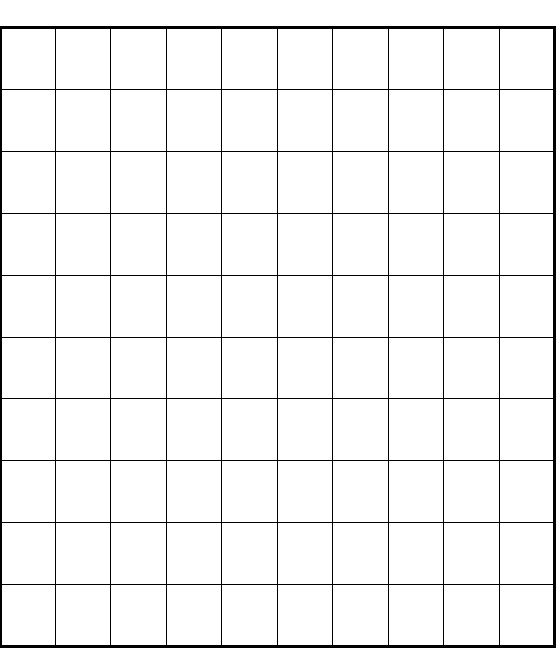 